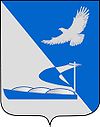 Совет муниципального образования«Ахтубинский район»РЕШЕНИЕ04.06.2020                                                                                             № 88                     						        Об утверждении порядка предоставления иных межбюджетных трансфертов из бюджета МО «Ахтубинский район» муниципальным образованиям Ахтубинского района на реализацию мероприятий по ликвидации несанкционированных свалок в границах городов и наиболее опасных объектов накопленного экологического вреда окружающей среде в рамках основного мероприятия по реализации регионального проекта «Чистая страна» в рамках национального проекта «Экология» муниципальной программы «Охрана окружающей среды в МО «Ахтубинский район»В соответствии со статьей 142 Бюджетного кодекса Российской Федерации, Федеральным законом от 06.10.2003 № 131-ФЗ «Об общих принципах организации местного самоуправления в Российской Федерации», постановлением Правительства Астраханской области от 18.11.2019 № 468-П «О правилах, устанавливающих общие требования к формированию, предоставлению и распределению субсидий из бюджета Астраханской области бюджетам муниципальных образований Астраханской области, и порядке определения и установления предельного уровня софинансирования Астраханской областью (в процентах) объема расходного обязательства муниципального образования Астраханской области», постановлением Правительства Астраханской области от 10.09.2014 № 369-П «О государственной программе «Улучшение качества предоставления жилищно-коммунальных услуг на территории Астраханской области»Совет муниципального образования «Ахтубинский район»РЕШИЛ:1. Утвердить прилагаемый Порядок предоставления иных межбюджетных трансфертов из бюджета МО «Ахтубинский район» муниципальным образованиям Ахтубинского района на реализацию мероприятий по ликвидации несанкционированных свалок в границах городов и наиболее опасных объектов накопленного экологического вреда окружающей среде в рамках основного мероприятия по реализации регионального проекта «Чистая страна» в рамках национального проекта «Экология» муниципальной программы «Охрана окружающей среды в МО «Ахтубинский район» (прилагается).2. Настоящее решение опубликовать в газете «Ахтубинская правда», разместить на официальном сайте администрации МО «Ахтубинский район» и официальном сайте Совета МО «Ахтубинский район».3. Настоящее решение вступает в силу со дня его официального опубликования.Председатель Совета                                                                            В.И. АрхиповГлава муниципального образования                                                А.А. КирилловПриложение к решению Совета МО «Ахтубинский район»              от   04.06.2020       № 88Порядокпредоставления иных межбюджетных трансфертовиз бюджета муниципального образования «Ахтубинский район»муниципальным образованиям Ахтубинского района на реализацию мероприятий по ликвидации несанкционированных свалок в границах городов и наиболее опасных объектов накопленного экологического вреда окружающей среде в рамках основного мероприятия по реализации регионального проекта «Чистая страна» в рамках национального проекта «Экология» муниципальной программы «Охрана окружающей среды в МО «Ахтубинский район»1. Настоящий Порядок предоставления иных межбюджетных трансфертов из бюджета муниципального образования «Ахтубинский район» муниципальным образованиям Ахтубинского района на реализацию мероприятий по ликвидации несанкционированных свалок в границах городов и наиболее опасных объектов накопленного экологического вреда окружающей среде в рамках основного мероприятия по реализации регионального проекта «Чистая страна» в рамках национального проекта «Экология» муниципальной программы «Охрана окружающей среды в МО «Ахтубинский район» (далее - Порядок) разработан в соответствии с Бюджетным кодексом Российской Федерации и определяет процедуру предоставления иных межбюджетных трансфертов из бюджета МО «Ахтубинский район» муниципальным образованиям Ахтубинского района на реализацию мероприятий по ликвидации несанкционированных свалок в границах городов и наиболее опасных объектов накопленного экологического вреда окружающей среде в рамках основного мероприятия по реализации регионального проекта «Чистая страна (Астраханская область)» в рамках национального проекта «Экология» государственной программы «Улучшение качества предоставления жилищно-коммунальных услуг на территории Астраханской области», утвержденной постановлением Правительства Астраханской области от 10.09.2014 № 369-П (далее - иные межбюджетные трансферты).2. Целью предоставления иных межбюджетных трансфертов является софинансирование за счет средств бюджета Астраханской области расходных обязательств муниципального образования Ахтубинского района на реализацию мероприятий по ликвидации несанкционированных свалок в границах городов и наиболее опасных объектов накопленного экологического вреда окружающей среде в рамках основного мероприятия по реализации регионального проекта «Чистая страна» в рамках национального проекта «Экология» муниципальной программы «Охрана окружающей среды в МО «Ахтубинский район».3. Получателями иных межбюджетных трансфертов являются городские поселения Ахтубинского района (далее - муниципальные образования).4. Иные межбюджетные трансферты предоставляются муниципальным образованиям в пределах средств, предусмотренных финансовому управлению администрации МО «Ахтубинский район» решением Совета МО «Ахтубинский район» о бюджете МО «Ахтубинский район» на текущий год и на плановый период, на цель указанную в пункте 2 настоящего Порядка.5. Критерием отбора муниципальных образований для предоставления иных межбюджетных трансфертов является включение несанкционированных свалок в границах городов в паспорт регионального проекта «Чистая страна (Астраханская область)» национального проекта «Экология», утвержденного протоколом заседания проектного комитета по проектной деятельности в Астраханской области при Губернаторе Астраханской области.6. Условиями предоставления иных межбюджетных трансфертов муниципальным образованиям являются:- наличие муниципальной программы, отражающей участие муниципального образования в реализации мероприятий, указанных в пункте 2 настоящего Порядка;- наличие в бюджете муниципального образования (сводной бюджетной росписи) бюджетных ассигнований, предусмотренных на финансирование мероприятий, указанных в пункте 2 настоящего Порядка, на исполнение расходного обязательства муниципального образования Ахтубинского района, софинансирование которого осуществляется за счет иных межбюджетных трансфертов, в размере, необходимом для их исполнения, включая размер планируемых к предоставлению из бюджета МО «Ахтубинский район» за счет средств бюджета Астраханской области иных межбюджетных трансфертов с учетом предельного уровня софинансирования, установленного правовым актом Правительства Астраханской области;-заключение соглашения о предоставлении из бюджета МО «Ахтубинский район» иных межбюджетных трансфертов бюджету муниципального образования (далее – соглашение), предусматривающего обязательства муниципального образования по исполнению расходных обязательств, в целях софинансирования которых предоставляются иные межбюджетные трансферты за счет средств бюджета Астраханской области, и ответственность за неисполнение предусмотренных соглашением обязательств;- наличие письменного обязательства муниципального образования по возврату средств иных межбюджетных трансфертов в размере и в случаях, предусмотренном пунктом 15 настоящего Порядка и по достижению до 31 декабря года предоставления иных межбюджетных трансфертов значения показателя результативности использования иных межбюджетных трансфертов, предусмотренного соглашением.7. Для получения иных межбюджетных трансфертов муниципальное образование до 1 сентября текущего года представляет в управление коммунального хозяйства администрации МО «Ахтубинский район» следующие документы:- заявку муниципального образования на предоставление иных межбюджетных трансфертов в произвольной письменной форме;- выписку из бюджета (сводной бюджетной росписи), подтверждающую наличие в бюджете муниципального образования  бюджетных ассигнований на исполнение расходных обязательств муниципального образования, в целях софинансирования которых предоставляется иной межбюджетный трансферт, в объеме, необходимом для их исполнения, включая размер планируемых к предоставлению из бюджета МО «Ахтубинский район» за счет средств бюджета Астраханской области иных межбюджетных трансфертов, с учетом размера предельного уровня софинансирования Астраханской областью расходного обязательства муниципального образования, установленного правовым актом Правительства Астраханской области;- копию муниципальной программы, отражающей участие муниципального образования в реализации мероприятий, указанных в пункте 2 настоящего Порядка;- письменное обязательство муниципального образования по возврату средств иных межбюджетных трансфертов в размере и в случае, предусмотренных пунктом 15 настоящего Порядка, и по достижению до 31 декабря года предоставления иных межбюджетных трансфертов значения показателя результативности использования иных межбюджетных трансфертов, предусмотренного соглашением.8. Основаниями для отказа в предоставлении иных межбюджетных трансфертов являются:- представление неполного пакета документов, указанных в пункте 7 настоящего Порядка, и (или) недостоверных сведений в них;- несоответствие муниципального образования критерию отбора, указанному в пункте 5 настоящего Порядка;- несоответствие условиям предоставления иных межбюджетных трансфертов, указанным в пункте 6 настоящего Порядка (за исключением абзаца четвертого пункта 6 настоящего Порядка).- несоблюдение срока представления документов, указанного в абзаце первом пункта 7 настоящего Порядка;В случае отказа в предоставлении иных межбюджетных трансфертов по основаниям, предусмотренным абзацами вторым, третьим и четвертым настоящего пункта, муниципальное образование имеет право повторно обратиться за предоставлением иных межбюджетных трансфертов после устранения оснований, послуживших причиной отказа в пределах срока, установленного абзацем первым пункта 7 настоящего Порядка.9. Расчет размера иных межбюджетных трансфертов муниципальному образованию Ахтубинского района осуществляется министерством строительства и жилищно-коммунального хозяйства Астраханской области в соответствии с методикой распределения иных межбюджетных трансфертов между бюджетами муниципальных образований Астраханской области на реализацию мероприятий по ликвидации несанкционированных свалок в границах городов и наиболее опасных объектов накопленного экологического вреда окружающей среде в рамках основного мероприятия по реализации регионального проекта «Чистая страна (Астраханская область)» в рамках национального проекта «Экология» государственной программы «Улучшение качества предоставления жилищно-коммунальных услуг на территории Астраханской области». 10. Основанием для перечисления иных межбюджетных трансфертов муниципальному образованию является соглашение, заключенное между муниципальным образованием «Ахтубинский район» и муниципальным образованием.11. Муниципальное образование предоставляет в управление коммунального хозяйства администрации МО «Ахтубинский район» отчеты в сроки и по формам, установленным соглашением. 12. Муниципальное образование несет ответственность за соблюдение условий, целей и порядка, установленных при предоставлении иных межбюджетных трансфертов.13. Муниципальное образование «Ахтубинский район» в соответствии с Бюджетным кодексом Российской Федерации обеспечивает контроль за соблюдением муниципальным образованием условий, целей и порядка, установленных при предоставлении иных межбюджетных трансфертов.14. В случае несоблюдения муниципальным образованием условий, целей и порядка, установленных при предоставлении иных межбюджетных трансфертов муниципальное образование «Ахтубинский район» письменно уведомляет муниципальное образование о выявленных нарушениях в течение 7 рабочих дней со дня их выявления. Муниципальное образование в течение 3 рабочих дней со дня получения уведомления обязано устранить выявленные нарушения.В случае неустранения муниципальным образованием нарушений в срок, установленный абзацем вторым настоящего пункта, к нему применяются меры, установленные законодательством Российской Федерации.15. В случае если муниципальным образованием по состоянию на 31 декабря года предоставления иных межбюджетных трансфертов допущены нарушения обязательств, предусмотренных соглашением (в части достижения показателя результативности использования иных межбюджетных трансфертов), и до первой даты предоставления отчетности о достижении значении показателей результативности использования иных межбюджетных трансфертов в соответствии с соглашением в году, следующим за годом предоставления иных межбюджетных трансфертов, указанные нарушения не устранены, то до 1 мая года, следующего за годом получения иных межбюджетных трансфертов из бюджета муниципального образования в бюджет МО «Ахтубинский район» подлежат возврату средства (Vвозврата) в размере, определяемом по формуле:Vвозврата = (Vмо x k x m / n) * 0,1,где:Vмо - размер иных межбюджетных трансфертов, предоставленных муниципальному образованию в отчетном финансовом году;m - количество показателей результативности использования иных межбюджетных трансфертов, по которым индекс, отражающий уровень недостижения i-го показателя результативности использования иных межбюджетных трансфертов, имеет положительное значение;n - общее количество показателей результативности использования иных межбюджетных трансфертов;k - коэффициент возврата иных межбюджетных трансфертов.16. При расчете объема средств, подлежащих возврату из бюджета муниципального образования в бюджет МО «Ахтубинский район», в размере иных межбюджетных трансфертов , представленных бюджету муниципального образования в отчентном финансовом году (Vмо), не учитывается размер остатка иных межбюджетных трансфертов, не использованных по состоянию на 1 января текущего финансового года.17. Коэффициент возврата иных межбюджетных трансфертов рассчитывается по формуле:K = SUM Di / m,где:Di - индекс, отражающий уровень недостижения i-го показателя результативности использования иных межбюджетных трансфертов.При расчете коэффициента возврата иных межбюджетных трансфертов используются только положительные значения индекса, отражающего уровень недостижения значения i-го показателя результативности использования иных межбюджетных трансфертов. 18. Индекс, отражающий уровень недостижения i-го показателя результативности использования иных межбюджетных трансфертов, определяется для показателей результативности использования иных межбюджетных траснфертов, по которым большее значение фактически достигнутого значения отражает большую эффективность использования иных межбюджетных трансфертов, - по формуле:Di = 1 – Ti / Si,где: Ti - фактически достигнутое значение i-го показателя результативности использования иных межбюджетных трансфертов на отчетную дату;Si - плановое значение i-го показателя результативности использования иных межбюджетных трансфертов, установленное соглашением.19. Не использованные по состоянию на 1 января текущего финансового года остатки иных межбюджетных трансфертов (при их наличии) подлежат возврату из бюджета муниципального образования в бюджет МО «Ахтубинский район» в соответствии с бюджетным законодательством Российской Федерации.20. Оценка результативности использования иных межбюджетных трансфертовосуществляется в соответствии с динамикой следующего показателя:- ликвидированы выявленные на 1 января 2018 года несанкционированные свалки в границах городов (шт.)Значение показателя результативности использования иных межбюджетных трансфертов устанавливается соглашением.21. Муниципальные образования освобождаются от применения мер ответственности за нарушение обязательств, предусмотренных соглашениями, в случаях и порядке, установленных нормативным правовым актом Правительства Астраханской области.